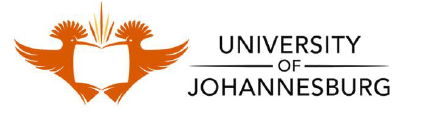 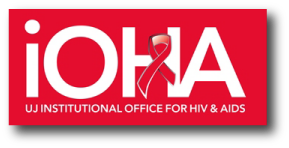 2017LINK Application Form The LINK peer educator`s program is a voluntarism network for students interested in supporting HIV/AIDS-related projects and social justice issues on campus, in an effort to raise awareness and decrease new HIV infections within the University of Johannesburg (UJ) community. LINK peer educators are therefore trained, mobilized and supported to conduct educational interventions aimed at the university community and beyond. Thus peer educators are seen as ambassadors for Institutional Office for HIV & AIDS (IOHA) and work towards achieving the mandate for the office. The program is anticipated to develop peer educator`s skills towards their ‘graduateness’ and employability through the various activities such as project management, community engagements, training and presentations. Identifying Information NameSurnameAgeSexMale Female Other Contact details*Current details Cell no: Cell no: Cell no: Email: Email: Email: Student no.Faculty/ DepartmentYear of studyCampus AddressWhat motivates you to join the LINK program? Describe previous experiences/skills or training received which could be beneficial to LINK.What do you hope to contribute towards the program?What field of specialization would you be interested in and why?What field of specialization would you be interested in and why?Training ambassadors Community engagement HCT counsellors  Campaign ambassadorsInter and intrapersonal skills How have you dealt will challenges?How have you resolved conflict arising in previous cases?Are you a team player? How well do you work in a team setting? What do you anticipate to gain/benefit from the program?